Oefening 1 : de gezondheid van Maria verbeterenAls we wensen ouder te worden met oog op Kwaliteit van Leven, moeten we verschillende gewoontes ontwikkelen en een gezonde levensstijl hebben.In dit hoofdstuk worden oefeningen uitgevoerd met de doelstelling om te helpen ouder worden met een goede Kwaliteit van Leven.Het verhaal van MariaMaria is een 70-jarige dame die alleen woont.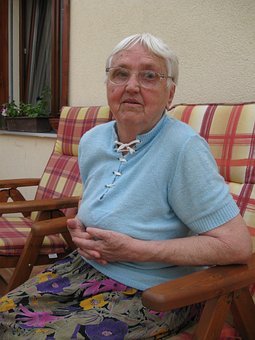 Sinds ze in pensioen is, is haar leven veranderd. Maria merkt dat ze stap voor stap haar mogelijkheden om actief te blijven en zaken te doen verliest. Maria heeft niet langer verplichtingen en staat laat in de ochtend op. Zij eet geen ontbijt en heeft geen zin om huishoudelijke taken te doen.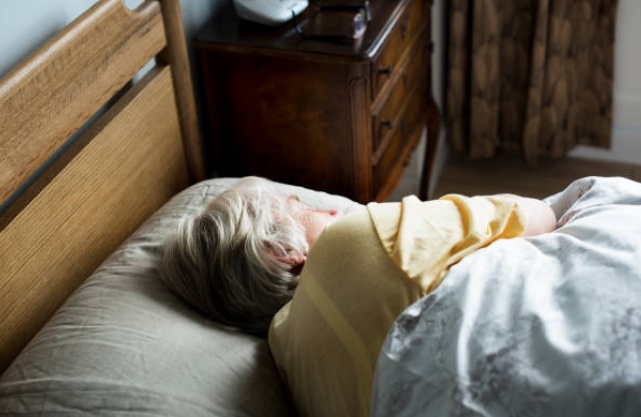 Zij heeft de voorkeur om een poetshulp te engageren om dit werk te kunnen doen.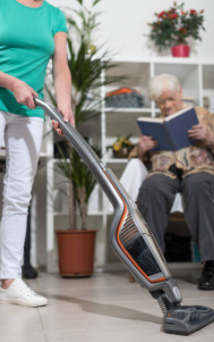 Maria ging vroeger een kopje koffie drinken...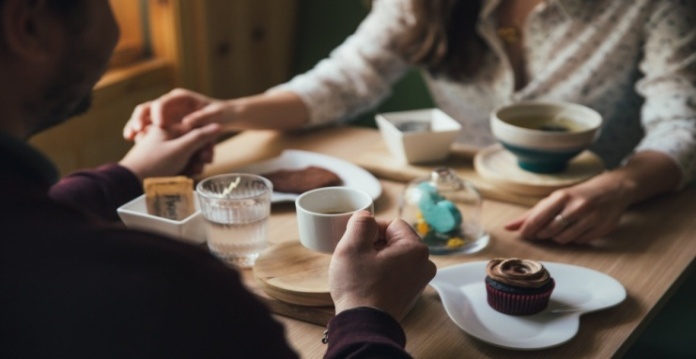 ...en gaan kaarten met haar vrienden.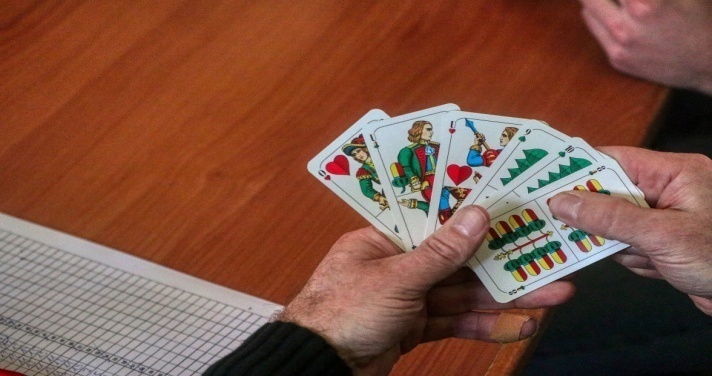 Maar nu ziet Maria haar vrienden veel minder omdat ze liever alleen thuis TV kijkt.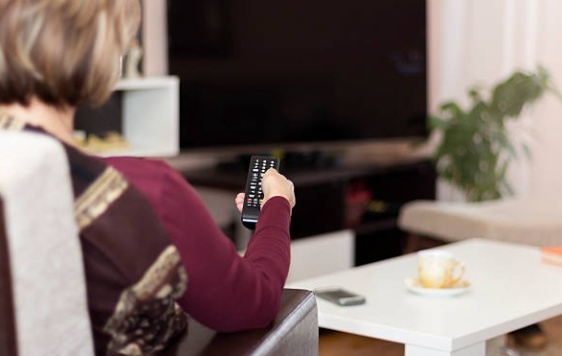 Daarnaast leeft ze van diepvries- of kant -en -klare maaltijden omdat ze geen zin heeft om te koken.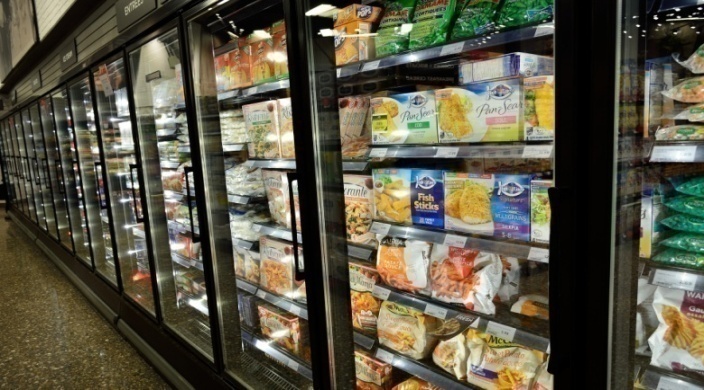 De laatste tijd zijn de gewoontes van Maria veranderd.  Zij heeft geen interesse in fysieke activiteiten, en bij het laatste doktersbezoek vond de dokter dat haar gezondheid sterk achteruit ging en dat ze beter voor zichzelf moest zorgen.Activiteit 1. Verbeteren van de kwaliteit van leven van MariaEens de deelnemers het verhaal van Maria kennen, kan de professional een discussie starten of Maria de zaken op een goede manier aanpakt of Maria een aantal aspecten van haar leven moet aanpassen.De professional kan dit gesprek op gang brengen door de foto’s per twee te tonen op de rechter en de volgende pagina.Enkel als alle paren van foto’s werden gezien, krijgt iedere deelnemer een blad papier (figuur 1) waar ze twee activiteiten noteren die Maria zou kunnen doen.  Deze twee activiteiten hebben als doelstelling de Kwaliteit van Leven te verbeteren om te ervaren wat gezond ouder worden zou kunnen betekenen.Om te eindigen worden de suggesties van iedere deelnemer gedeeld met de mogelijkheid om feedback te geven over de meest gezonde levensstijl.Figuur 1. : Voorbeelden van gezonde levensstijlActiviteit 2. Een menu opstellen voor MariaGoede voeding is een zeer belangrijk onderdeel voor  een goede gezondheid. Als mensen ouder worden, neigen ze om te eten op een ongezonde manier, zoals we gezien hebben in het verhaal van Maria Zij kookt niet meer en leeft op diepvries- en kant-en-klare maaltijden, die ze eet als ze er zin in heeft.. Omwille van deze reden gaan we proberen om Maria te helpen om een menu te maken voor twee dagen. Dit menu omvat een ontbijt, lunch en avondmaal, gestructureerd in tijd voor het nuttigen van deze maaltijden. We stellen voor dat deze activiteit in kleine groepen van deelnemers naar voor wordt gebracht.De professional  kan gebruik maken van de tabel en de  voedselpiramide specifiek voor oudere mensen, die op deze pagina en de volgende  staan.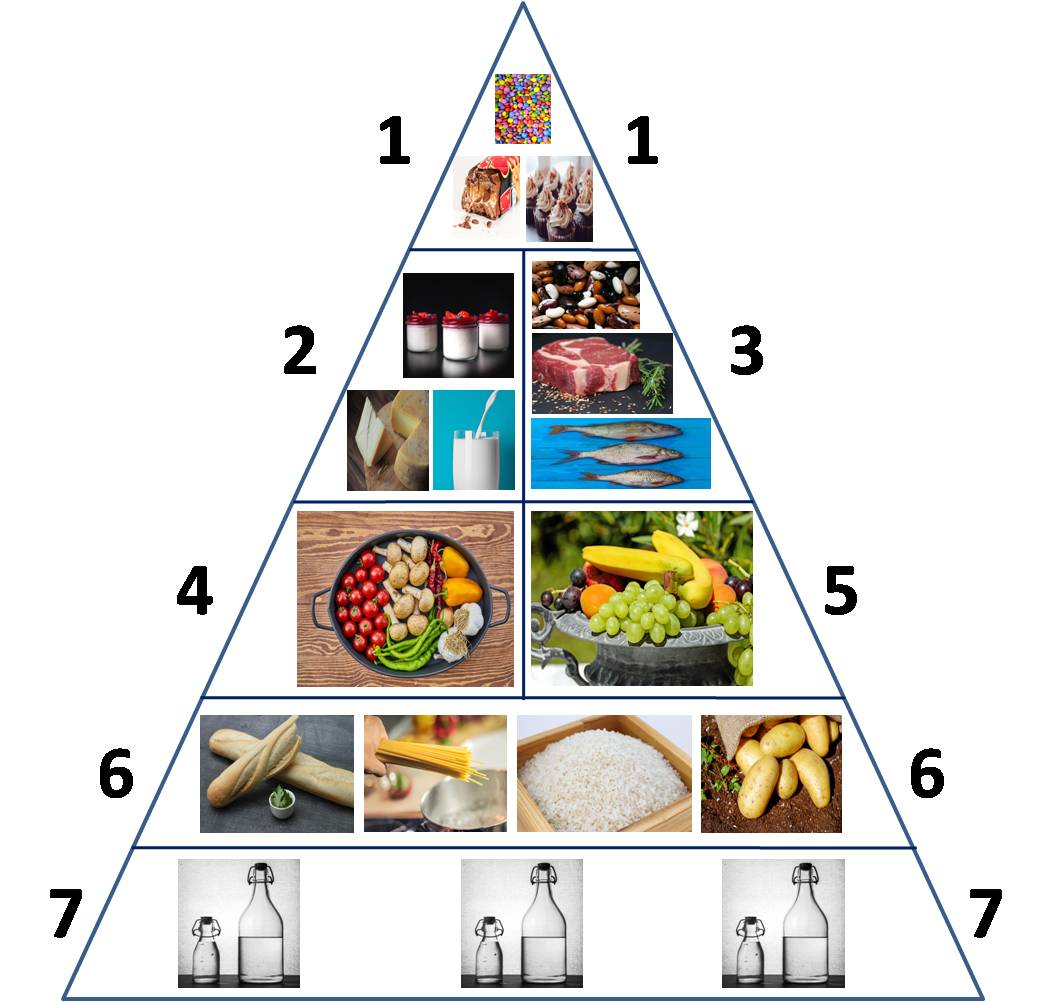 Om het menu van Maria te maken, moeten de nummers van de voedselpiramide ingevoegd worden in de volgende tabellen.Om de oefening te beëindigen, kan de discussie starten over de nummers die werden gebruikt en welke porties goed waren.Voorbeelden van gezonde levensstijl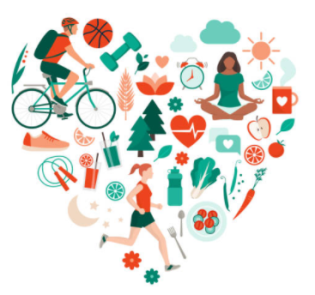 GezondOngezond/minder gezondFysieke activiteit en sportGebrek aan fysieke activiteit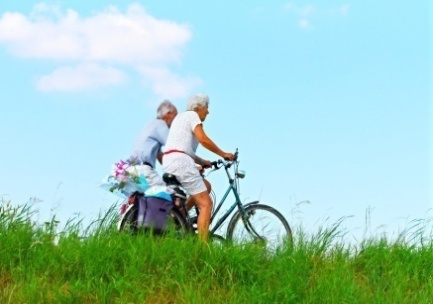 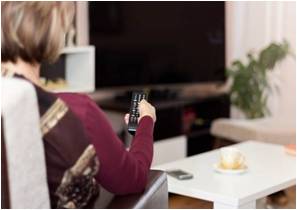 Nier rokenRoken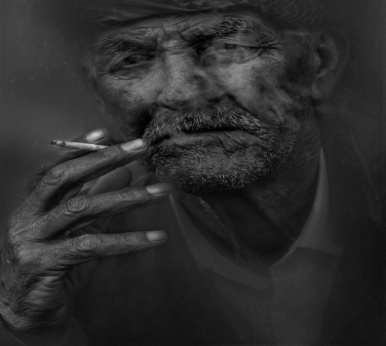 Gezonde drankjesOngezonde drankjes  : gesuikerde frisdrank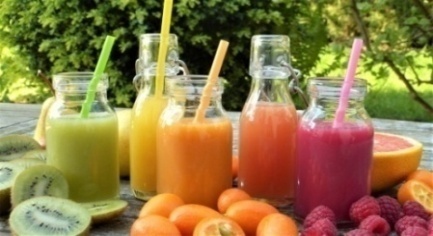 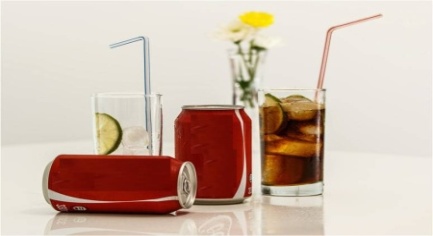 GEZONDGEZONDMINDER GEZOND/ONGEZONDEen gezond en gevarieerd dieetEen gezond en gevarieerd dieetFast food met lage kwaliteit van ingrediënten en een hoog vetgehalte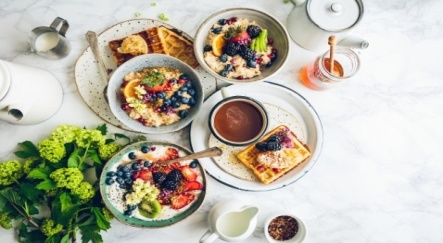 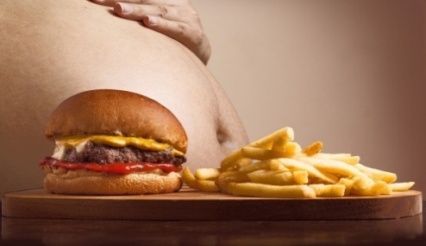 2 liter water per dag drinken2 liter water per dag drinkenAlcohol drinken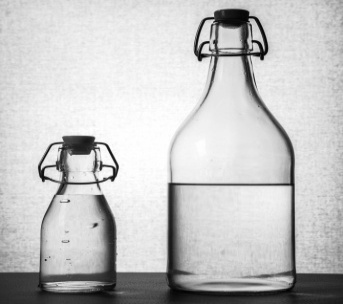 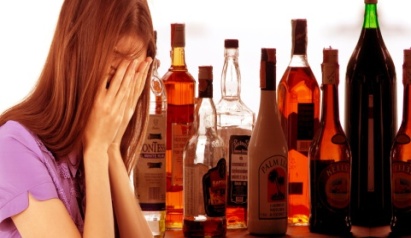 Buiten gaan wandelen met vriendenBuiten gaan wandelen met vriendenZich thuis vervelen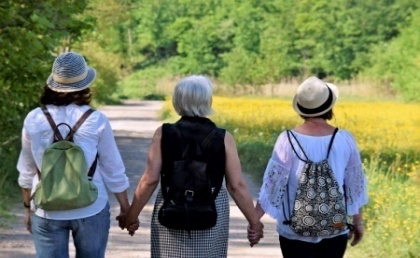 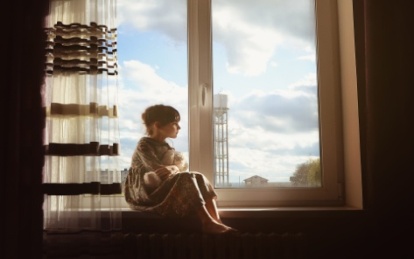 GEZONDMINDER GEZOND/ONGEZONDMINDER GEZOND/ONGEZONDVers voedsel : vis en groentenIndustrieel zoete zaken en gebakIndustrieel zoete zaken en gebak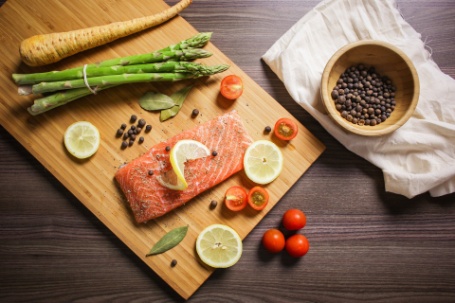 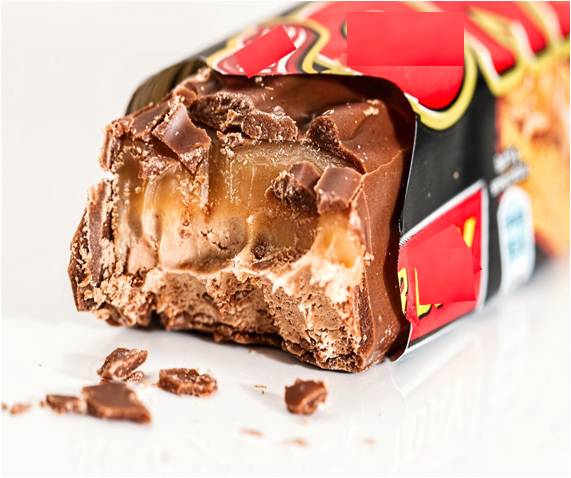 Nieuwe dingen leren  : schilderenNiets doenNiets doen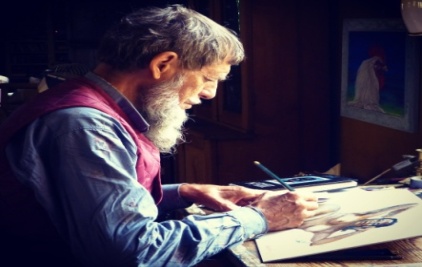 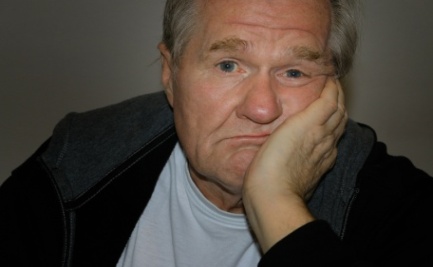 Frequente douche en aandacht voor uiterlijke zorgEen gebrek aan persoonlijke hygiëne(zich niet wassen)Een gebrek aan persoonlijke hygiëne(zich niet wassen)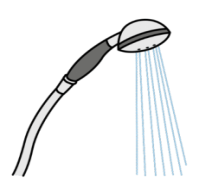 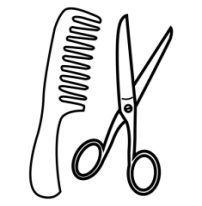 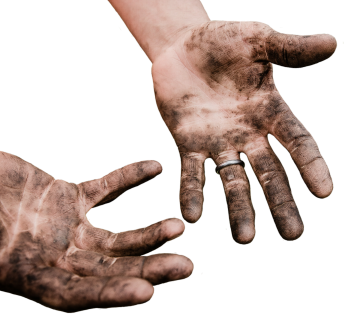 VoedselPorties1.Zoet en vet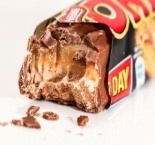 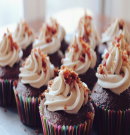 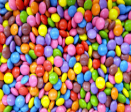 Nooit/Zelden2.Melk/yoghurt en kaas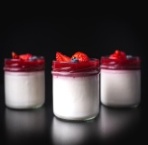 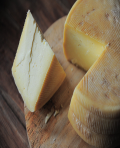 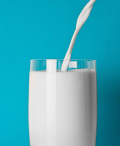 3 porties3.Vis, vlees en bonen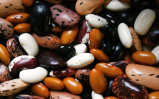 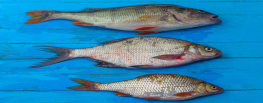 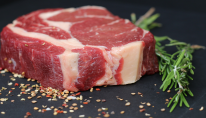 2 porties4.Groenten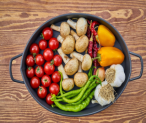 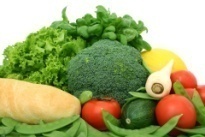 3 porties5.Fruit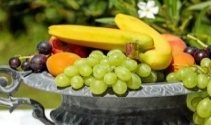 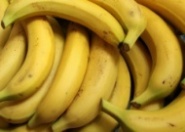 2 porties6.Brood, granen, aardappelen en pasta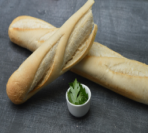 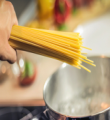 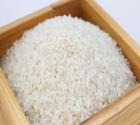 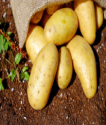 6 porties7.Water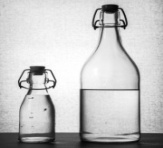 8 glazenDag 1Dag 1Dag 2Dag 2Dag 2OntbijtOntbijtOntbijtOntbijtOntbijtUurUurNummersNummersMenuGerechtenMenuGerechtenLunchLunchLunchLunchLunchUurUurNummersNummersMenu/GerechtenMenu/GerechtenAvondmaalAvondmaalAvondmaalAvondmaalAvondmaalUurUurUurNummersNummersNummersMenu/GerechtenMenu/GerechtenMenu/Gerechten